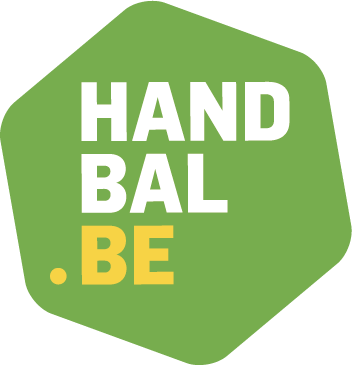 J14 - M14 COMPETITIEDoel = leren trainen en werken naar een competitieJ14 - M14 COMPETITIEDoel = leren trainen en werken naar een competitieGEBOORTEJAAR2010-2011COMPETITIEVORMCompetitie op groot terrein REGIO - VHVRonde 1 : zonale competitie met 6 ploegenRonde 2 : nieuwe indeling / VHV eindronde voor wie zich kwalificeert via het kwalificatietornooi TERREINLengte : 38 à 40 m  - breedte : 18 à 20 mDoelgebied :  straal van 6 m afstand van doelSPEELDUUR2 x 25’ met 10’ rustAANTAL SPELERS6+1Iedereen speelt, ook op elke positie. Keeperfunctie kan wisselen tussen verschillende spelers.GEMENGD SPELEN (jongens + meisjes)Toegestaan bij J14, gemengde ploegen worden ingedeeld bij de jongens.Niet toegestaan bij M14.SAMENGESTELDE PLOEGENSamengestelde ploegen (uit 2 verschillende clubs) zijn toegestaan bij de M14 als P-ploeg (niet bij de J14). BALMAATHandbal maat 1 DOELHoogte : 2m – breedte : 3mWEDSTRIJDBLAD EN -VERLOOPMaximaal 16 spelers op het wedstrijdblad. Er wordt gewerkt met het digitaal wedstrijdblad.Er dient nog geen officiële tafelofficial (d.w.z. die de opleiding heeft gevolgd) aanwezig te zijn – uitgezonderd bij de VHV-eindrondes. Een tafelofficial moet ook altijd lid zijn van de VHV.SPECIFIEKE SPEELREGELSNaast de VERPLICHTE algemene speelregels bij de jeugd (cfr. VHV-art. 6.6.9 A) zijn er hier eveneens specifieke speelregels die opgelegd worden (cfr. VHV-art. 6.6.9 B):1e wedstrijdhelft : Er dient verplicht gespeeld te worden met een offensieve verdediging. Hierbij dienen de teams altijd ervoor te zorgen dat zij niet op 1 lijn (‘plat’) staan te verdedigen binnen de 9m maar dat er duidelijke offensieve intenties zijn, met hoge druk, met als doel het nastreven van balwinst.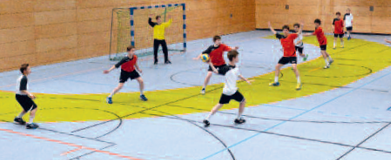 Aanbeveling: spelen volgens de afspraken van een 1-5 of 3-3 verdediging2e wedstrijdhelft :  vrije keuzeSPEELWIJZEElke eerste wedstrijdhelft zijn er specifieke richtlijnen die opgelegd worden naast de algemene spelregels voor jeugd in deze categorie. Tactische basisprincipes staan centraal.COACHINGTrainers coachen positief en constructief. Trainers analyseren en verbeteren zowel technische als tactische aspecten bij de spelers. ARBITRAGE2 jeugdscheidsrechters met begeleiding van een jeugdscheidsrechterbegeleider. Uitgezonderd VHV-eindrondes : officieel aangeduide SR’s.Streng straffen bij ruw of gevaarlijk spel door een 2’ tijdstraf.PUNTENTELLING2 punten per gewonnen wedstrijd/set, 1 punt bij gelijkspel.FAIRPLAYSpelers en trainers geven elkaar en de officials een hand/vuistje voor én na elke wedstrijd.Erkennen en aanvaarden van beslissingen trainers/scheidsrechters.